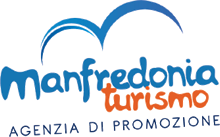 61° CARNEVALE DI MANFREDONIADOMANDA CONCORSI:BALCONE, VETRINA, PITTURAIl sottoscritto ____________________________________ nato a __________________________ il _______________ residente a _________________________ via _________________________ n._____,  tel._____________________ , in proprio o in veste di rappresentante del gruppo (nome gruppo) ____________________________________________ indirizzo e-mail: __________________________________________, con la presente domanda formalizza regolare iscrizione al Concorso Carnevalesco (spuntare quello di proprio interesse):BALCONE IN MASCHERA (allegare alla domanda una foto dell’opera realizzata)Via e numero dove è esposta l’opera: _________________________________________________________Breve descrizione della realizzazione: _____________________________________________________________________________________________________________________________________________________________________________________________________________________________________VETRINA IN MASCHERA (allegare alla domanda una foto dell’opera realizzata)Via e numero dove è esposta l’opera: _________________________________________________________Breve descrizione della realizzazione: ______________________________________________________________________________________________________________________________________________________________________________________________________________________________________CONCORSO DI PITTURA.Per ciascun concorso il partecipante dovrà allegare Mod. D - consenso dati personali e liberatoria. Con la presente si intende letto ed accettato il relativo regolamento.Manfredonia, lì_____________________ FirmaAutorizzo il trattamento dei dati personali contenuti nel presente modulo in base art. 13 del D. Lgs. 196/2003.Manfredonia Turismo
Agenzia di Promozione 
Piazza della Libertà, 1 - 71043 
Manfredonia - Gargano - Puglia
tel/fax +39 0884 581998